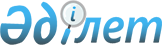 Кербұлақ аудандық мәслихатының 2010 жылғы 24 желтоқсандағы "Кербұлақ ауданының 2011 жылға арналған аудандық бюджеті туралы" N 36-276 шешіміне өзгерістер мен толықтырулар енгізу туралы
					
			Күшін жойған
			
			
		
					Алматы облысы Кербұлақ аудандық мәслихатының 2011 жылғы 14 сәуірдегі N 40-310 шешімі. Алматы облысының Әділет департаменті Кербұлақ ауданының Әділет басқармасында 2011 жылы 22 сәуірде N 2-13-138 тіркелді. Күші жойылды - Алматы облысы Кербұлақ аудандық мәслихатының 2011 жылғы 20 желтоқсандағы N 48-360 шешімімен      Ескерту. Күші жойылды - Алматы облысы Кербұлақ аудандық мәслихатының 2011.12.20 N 48-360 Шешімімен      РҚАО ескертпесі.

      Мәтінде авторлық орфография және пунктуация сақталған.       

Қазақстан Республикасының Бюджет кодексінің 106–бабы 2-тармағының 4)-тармақшасын, 109-бабының 5-тармағын, Қазақстан Республикасының "Қазақстан Республикасындағы жергілікті мемлекеттік басқару және өзін-өзі басқару туралы" Заңының 6-бабы 1-тармағының 1)-тармақшасын басшылыққа алып, Кербұлақ аудандық мәслихаты ШЕШІМ ҚАБЫЛДАДЫ:



      1. Кербұлақ аудандық мәслихатының 2010 жылғы 24 желтоқсанындағы "Кербұлақ ауданының 2011 жылдарға арналған аудандық бюджеті туралы" N 36-276 (Кербұлақ аудандық әділет басқармасында 2010 жылдың 31 желтоқсанында 2-13-131 нөмірімен нормативтік құқықтық актілерді мемлекеттік тіркеу тізілімінде тіркелген, 2011 жылы 07 қаңтарында "Кербұлақ жұлдызы" газетінің 1 (3542), нөмірінде жарияланған), 2011 жылғы 17 ақпандағы N 39-292 "Кербұлақ аудандық мәслихатының 2010 жылғы 24 желтоқсанындағы "Кербұлақ ауданының 2011 жылдарға арналған аудандық бюджеті туралы" N 36-276 шешіміне өзгерістер енгізу туралы" (Кербұлақ аудандық әділет басқармасында 2011 жылдың 02 наурызында 2-13-134 нөмірімен нормативтік құқықтық актілерді мемлекеттік тіркеу тізілімінде тіркелген, 2011 жылғы 11 наурызындағы "Кербұлақ жұлдызы" газетінің 10 (3551), нөмірінде жарияланған), 2011 жылғы 25 наурыздағы "Кербұлақ аудандық мәслихатының 2010 жылғы 24 желтоқсанындағы "Кербұлақ ауданының 2011 жылдарға арналған аудандық бюджеті туралы" N 36-276 шешіміне өзгерістер енгізу туралы" N 40-296 (Кербұлақ аудандық әділет басқармасында 2011 жылдың 31 наурызында 2-13-136 нөмірімен нормативтік құқықтық актілерді мемлекеттік тіркеу тізілімінде тіркелген, 2011 жылғы 08 сәуіріндегі "Кербұлақ жұлдызы" газетінің 14 (3555), нөмірінде жарияланған), шешіміне келесі өзгерістер мен толықтырулар енгізілсін:



      Шешімнің атауында "2011" санынан кейін "-2013" санымен толықтырылсын.



      1-тармақта:



      1) "Кірістер" деген жолы бойынша "3853425" саны "3994289" санына ауыстырылсын, оның ішінде:

      "Салық түсімдері" деген жолы бойынша "90203" саны "92888" санына ауыстырылсын;

      "Негізгі капиталды сатудан түсетін түсімдер" деген жолы бойынша "1341" саны "9656" санына ауыстырылсын;

      "Трансферттерден түсетін түсімдер" деген жолы бойынша "3759353" саны "3889217" санына ауыстырылсын;

      "Ағымдағы нысаналы трансферттер" деген жолы бойынша "263750" саны "384614" санына ауыстырылсын.

      "Нысаналы даму трансферттері" деген жолы бойынша "784988" саны "793988" санына ауыстырылсын;



      2) "Шығындар" деген жолы бойынша "3896168" саны "4037090" санына ауыстырылсын;



      "Жалпы сипаттағы мемлекеттік қызмет көрсетуге" деген жолы бойынша "215917" саны "220537" санына ауыстырылсын;

      "Қорғаныс" деген жолы бойынша "16158" саны "21758" санына ауыстырылсын;

      "Бiлiм беру" деген жолы бойынша "2556026" саны "2684682" санына ауыстырылсын;

      "Әлеуметтік көмек және әлеуметтік қамсыздандыру" деген жолы бойынша "148978" саны "150799" санына ауыстырылсын;

      "Мәдениет, спорт, туризм және ақпараттық кеңістік"" деген жолы бойынша "81777" саны "81837" санына ауыстырылсын;

      "Ауыл, су, орман, балық шаруашылығы, ерекше қорғалатын табиғи аумақтар, қоршаған ортаны және жануарлар дүниесін қорғау, жер қатынастары" деген жолы бойынша "125543" саны "125708" санына ауыстырылсын;

      "Таза бюджеттік кредиттеу" деген жолы бойынша "39113" саны "39055" санына ауыстырылсын;

      "Бюджет тапшылығы" (профицит) деген жолы бойынша "-81914" саны "-81856" санына ауыстырылсын;

      "Бюджет тапшылығын қаржыландыру (профицитін пайдалану) деген жолы бойынша "81914" саны "81856" санына ауыстырылсын;



      2. Аталған шешімнің 1-қосымшасы осы шешімнің 1-қосымшасына сәйкес жаңа редакцияда баяндалсын.



      3. Аталған шешім осы шешімнің 2, 3-қосымшаларымен толықтырылсын.



      4. Осы шешім 2011 жылдың 1 қаңтарынан бастап қолданысқа енгізіледі.      Аудандық мәслихатының

      сессия төрағасы                            Темірболат Солтабайұлы Солтабаев      Кербұлақ аудандық

      мәслихатының хатшысы                       Есенбай Әбдірахманұлы Сұраншынов      КЕЛІСІЛДІ:      Кербұлақ ауданының экономика

      бюджеттік жоспарлау және

      кәсіпкерлік бөлімінің бастығы              Шалқыбай Молдахметұлы Төлегенов

      15 сәуір 2011 жыл

Кербұлақ аудандық мәслихатының

2010 жылғы 24 желтоқсанындағы

"Кербұлақ ауданының 2011 жылдарға

арналған аудандық бюджеті туралы"

N 36-276 шешіміне өзгерістер

енгізу туралы 2011 жылғы 14 сәуір

N 40-310 шешімімен бекітілген

1-қосымша"Кербұлақ ауданының 2011 жылдарға

арналған аудандық бюджеті туралы"

2010 жылғы 24 желтоқсандағы

N 36-276 шешімімен бекітілген

1-қосымша 

Кербұлақ ауданының 2011 жылға арналған аудандық бюджеті

Кербұлақ аудандық мәслихатының

2010 жылғы 24 желтоқсанындағы

"Кербұлақ ауданының 2011-2013

жылдарға арналған аудандық

бюджеті туралы" N 36-276

шешімімен бекітілген

2-қосымша 

Кербұлақ ауданының 2012 жылға арналған аудандық бюджеті

Кербұлақ аудандық мәслихатының

2010 жылғы 24 желтоқсанындағы

"Кербұлақ ауданының 2011-2013

жылдарға арналған аудандық

бюджеті туралы" N 36-276

шешімімен бекітілген

3-қосымша 

Кербұлақ ауданының 2013 жылға арналған аудандық бюджеті
					© 2012. Қазақстан Республикасы Әділет министрлігінің «Қазақстан Республикасының Заңнама және құқықтық ақпарат институты» ШЖҚ РМК
				СанатыСанатыСанатыСанатыСанатыСомасы

(мың теңге)СыныбыСыныбыСыныбыСыныбыСомасы

(мың теңге)Iшкi сыныбыIшкi сыныбыIшкi сыныбыСомасы

(мың теңге)ЕрекшелiгiЕрекшелiгiСомасы

(мың теңге)А Т А У ЫА Т А У ЫСомасы

(мың теңге)1234561. Кірістер39942891Салықтық түсімдер9288804Меншiкке салынатын салықтар831411Мүлiкке салынатын салықтар3873301Заңды тұлғалардың және жеке кәсіпкерлердің мүлкіне салынатын салық3690302Жеке тұлғалардың мүлкiне салынатын салық18303Жер салығы885801Ауыл шаруашылығы мақсатындағы жерлерге жеке тұлғалардан алынатын жер салығы140002Елдi мекендер жерлерiне жеке тұлғалардан алынатын жер салығы330003Өнеркәсіп, көлік, байланыс, қорғаныс жеріне және ауыл шаруашылығына арналмаған өзге де жерге салынатын жер салығы142807Ауыл шаруашылығы мақсатындағы жерлерге заңды тұлғалардан, жеке кәсіпкерлерден, жеке нотариустар мен адвокаттардан алынатын жер салығы3008Елді мекендер жерлеріне заңды тұлғалардан, жеке кәсіпкерлерден, жеке нотариустар мен адвокаттардан алынатын жер салығы27004Көлiк құралдарына салынатын салық3255001Заңды тұлғалардың көлiк құралдарына салынатын салық315002Жеке тұлғалардың көлiк құралдарына салынатын салық294005Бірыңғай жер салығы300001Бірыңғай жер салығы300005Тауарларға, жұмыстарға және қызметтерге салынатын iшкi салықтар63252Акциздер235196Заңды және жеке тұлғалар бөлшек саудада өткізетін, сондай-ақ өзінің өндірістік мұқтаждарына пайдаланылатын бензин (авиациялықты қоспағанда)211997Заңды және жеке тұлғаларға бөлшек саудада өткізетін, сондай-ақ өз өндірістік мұқтаждарына пайдаланылатын дизель отыны2323Табиғи және басқа ресурстарды пайдалануы үшін түсетін түсімдер80015Жер учаскелерін сатудан түсетін түсімдер8004Кәсiпкерлiк және кәсiби қызметтi жүргiзгенi үшiн алынатын алымдар305401Жеке кәсіпкерлерді мемлекеттік тіркегені үшін алынатын алым26002Жекелеген қызмет түрлерiмен айналысу құқығы үшiн алынатын лицензиялық алым37003Заңды тұлғаларды мемлекеттiк тiркегенi және филиалдар мен өкілеттіктерді есептік тіркегені, сондай - ақ оларды қайта тіркегені үшiн алым15005Жылжымалы мүлікті кепілдікке салуды мемлекеттік тіркегені және кеменің немесе жасалып жатқан кеменің ипотекасы үшін алынатын алым5914Көлік құралдарын мемлекеттік тіркегені, сондай-ақ оларды қайта тіркегені үшін алым11818Жылжымайтын мүлікке және олармен мәміле жасау құқығын мемлекеттік тіркегені үшін алым200020Жергілікті маңызы бар және елді мекендердегі жалпы пайдаланудағы автомобиль жолдарының бөлу жолағында сыртқы (көрнекі) жарнамаларды орналастырғаны үшін алынатын төлем975Ойын бизнесіне салық120105502Тіркелген салық12008Заңдық мәнді іс-әрекеттерді жасағаны және (немесе) оған уәкілеттігі бар мемлекеттік органдар немесе лауазымды адамдар құжаттар бергені үшін алатын міндетті төлемдер34221Мемлекеттік баж342202Мемлекеттік мекемелерге сотқа берілетін талап арыздарынан, алынатын мемлекеттік бажды қоспағанда, мемлекеттік баж сотқа беретін талап арыздардан, ерекше талап ету істері арыздарынан, ерекше жүргізілетін істер бойынша арыздардан (шағымдардан), сот бұйрығын шығару туралы өтініштерден, атқару парағының дубликатын беру туралы шағымдардан, аралық (төрелік) соттардың және шетелдік соттардың шешімдерін мәжбүрлеп орындауға атқару парағын беру туралы шағымдардың, сот актілерінің атқару парағының және өзге де құжаттардың көшірмелерін қайта беру туралы шағымдардан алынады50004Азаматтық хал актiлерiн тiркегенi үшiн, сондай-ақ азаматтарға азаматтық хал актiлерiн тiркеу туралы куәлiктердi және азаматтық хал актiлерi жазбаларын өзгертуге, толықтыруға және қалпына келтiруге байланысты куәлiктердi қайтадан бергенi үшiн мемлекеттік баж182305Шет елге баруға және Қазақстан Республикасына басқа мемлекеттерден адамдарды шақыруға құқық беретін құжаттарды ресімдегені үшін, сондай-ақ осы құжаттарға өзгерістер енгізгені үшін мемлекеттік баж4006Шетелдіктердің паспорттарына немесе оларды ауыстыратын құжаттарына Қазақстан Республикасынан кету және Қазақстан Республикасына келу құқығына виза бергені үшін алынатын мемлекеттік баж307Қазақстан Республикасы азаматтығын алу, Қазақстан Республикасы азаматтығын қалпына келтіру және Қазақстан Республикасы азаматтығын тоқтату туралы құжаттарды ресімдегені үшін мемлекеттік баж1808Тұрғылықты жерін тіркегені үшін мемлекеттік баж100010Жеке және заңды тұлғалар азаматтық, қызметтік қарудың "аңшылық суық қаруды, белгі беретін қаруды, ұңғысыз атыс қаруын, механикалық шашыратқыштарды, көзден жас ағызатын немесе тітіркендіретін заттар толтырылған аэрозольді және басқа құрылғыларды, үрлемелі қуаты 7,5 Дж-дан аспайтын пневматикалық қаруды қоспағанда және калибрі 4,5 миллиметрге дейінгілерін қоса алғанда) әрбір бірлігін тіркегені және қайта тіркегені үшін алынатын мемлекеттік баж1812Қаруды және оның оқтарын сақтауға немесе сақтау мен алып жүруге тасымалдауға, Қазақстан Республикасының аумағына әкелуге және Қазақстан Республикасынан әкетуге рұқсат бергені үшін алынатын мемлекеттік баж202Салықтық емес түсiмдер252801Мемлекет меншігінен түсетін кірістер4305Мемлекет меншігіндегі мүлікті жалға беруден түсетін кірістер43004Коммуналдық меншіктегі мүлікті жалдаудан түсетін кірістер43004Мемлекеттік бюджеттен қаржыландырылатын, сондай-ақ Қазақстан Республикасы Ұлттық Банкінің бюджетінен (шығыстар сметасынан) ұсталатын және қаржыландырылатын мемлекеттік мекемелер салатын айыппұлдар, өсімпұлдар, санкциялар, өндіріп алулар11121Мұнай секторы ұйымдарынан түсетін түсімдерді қоспағанда, мемлекеттік бюджеттен қаржыландырылатын, сондай-ақ Қазақстан Республикасы Ұлттық Банкінің бюджетінен (шығыстар сметасынан) ұсталатын және қаржыландырылатын мемлекеттік мекемелер салатын айыппұлдар, өсімпұлдар, санкциялар, өндіріп алулар111205Жергілікті мемлекеттік органдар салатын әкімшілік айыппұлдар, өсімпұлдар, санкциялар6014Жергілікті бюджеттен қаржыландырылатын мемлекеттік мекемелермен алынатын өзге де айыппұлдар, өсімпұлдар, санкциялар105206Басқа да салықтық емес түсiмдер9861Басқа да салықтық емес түсiмдер98609Жергілікті бюджетке түсетін салықтық емес басқа да түсімдер9863Негізгі капиталды сатудан түсетін түсімдер965603Жердi және материалдық емес активтердi сату96561Жерді сату965601Жер учаскелерін сатудан түсетін түсімдер96564Трансферттердің түсімдері388921702Мемлекеттiк басқарудың жоғары тұрған органдарынан түсетiн трансферттер38892172Облыстық бюджеттен түсетiн трансферттер388921701Ағымдағы нысаналы трансферттер38461402Нысаналы даму трансферттері79398803Субвенциялар2710615Функционалдық топФункционалдық топФункционалдық топФункционалдық топФункционалдық топФункционалдық топСомасы

(мың теңге)Кіші функцияКіші функцияКіші функцияКіші функцияКіші функцияСомасы

(мың теңге)Бюджеттік бағдарламалардың әкiмшiсiБюджеттік бағдарламалардың әкiмшiсiБюджеттік бағдарламалардың әкiмшiсiБюджеттік бағдарламалардың әкiмшiсiСомасы

(мың теңге)БағдарламаБағдарламаБағдарламаСомасы

(мың теңге)Кіші бағдарламаКіші бағдарламаСомасы

(мың теңге)А Т А У ЫА Т А У ЫСомасы

(мың теңге)12345672. Шығындар403709001Жалпы сипаттағы мемлекеттiк қызметтер2205371Мемлекеттiк басқарудың жалпы функцияларын орындайтын өкiлдi, атқарушы және басқа органдар188937112Аудан (облыстық маңызы бар қала) мәслихатының аппараты13476001Аудан (облыстық маңызы бар қала) мәслихатының қызметін қамтамасыз ету жөніндегі қызметтер13316003Мемлекеттік органдардың күрделі шығыстары160122Аудан (облыстық маңызы бар қала) әкімінің аппараты63857001Аудан (облыстық маңызы бар қала) әкімінің қызметін қамтамасыз ету жөніндегі қызметтер49557003Мемлекеттік органдардың күрделі шығыстары14300123Қаладағы аудан, аудандық маңызы бар қала, кент, ауыл (село), ауылдық (селолық) округ әкімінің аппараты111604001Қаладағы аудан, аудандық маңызы бар қаланың, кент, ауыл (село), ауылдық (селолық) округ әкімінің қызметін қамтамасыз ету жөніндегі қызметтер110054022Мемлекеттік органдардың күрделі шығыстары15502Қаржылық қызмет11972452Ауданның (облыстық маңызы бар қаланың) қаржы бөлімі11972001Аудандық бюджетті орындау және коммуналдық меншікті (облыстық маңызы бар қала) саласындағы мемлекеттік саясатты іске асыру жөніндегі қызметтер11459018Мемлекеттік органдардың күрделі шығыстары0003Салық салу мақсатында мүлікті бағалауды жүргізу5135Жоспарлау және статистикалық қызмет19628476Ауданның (облыстық маңызы бар қаланың) экономика, бюджеттік жоспарлау және кәсіпкерлік бөлімі19628001Экономикалық саясатты, мемлекеттік жоспарлау жүйесін қалыптастыру және дамыту және ауданды (облыстық маңызы бар қаланы) басқару саласындағы мемлекеттік саясатты іске асыру жөніндегі қызметтер17378003Мемлекеттік органдардың күрделі шығыстары225002Қорғаныс217581Әскери мұқтаждар837122Аудан (облыстық маңызы бар қала) әкімінің аппараты837005Жалпыға бірдей әскери міндетті атқару шеңберіндегі іс-шаралар8372Төтенше жағдайлар жөнiндегi жұмыстарды ұйымдастыру20921122Аудан (облыстық маңызы бар қала) әкімінің аппараты20921006Аудан (облыстық маңызы бар қала) ауқымындағы төтенше жағдайлардың алдын алу және оларды жою20144007Аудандық (қалалық)ауқымдағы дала өрттерінің, сондай-ақ мемлекеттік өртке қарсы қызмет органдары құрылмаған елді мекендерде өрттердің алдын алу және оларды сөндіру жөніндегі іс-шаралар77703Қоғамдық тәртіп, қауіпсіздік, сот, қылмыстық - атқару қызметі01Құқық қорғау қызметі0458Ауданның (облыстық маңызы бар қаланың) тұрғын үй-коммуналдық шаруашылық, жолаушылар көлігі және автомобиль жолдары бөлімі0021Елді мекендерде жол жүрісі қауіпсіздігін қамтамасыз ету004Бiлiм беру26846821Мектепке дейінгі тәрбие және оқыту132569123Қаладағы аудан, аудандық маңызы бар қаланың, кент, ауыл (село), ауылдық (селолық) округ әкімінің қызметін қамтамасыз ету жөніндегі қызметтер821025Мектеп мұғалімдеріне және мектепке дейінгі ұйымдардың тәрбиешілеріне біліктілік санаты үшін қосымша ақы көлемін ұлғайту821011Республикалық бюджеттен берілетін трансферттер есебiнен821471Ауданның (облыстық маңызы бар қаланың) білім, дене шынықтыру және спорт бөлімі131748003Мектепке дейінгі тәрбие ұйымдарының қызметін қамтамасыз ету1317482Бастауыш, негізгі орта және жалпы орта білім беру2284129123Қаладағы аудан, аудандық маңызы бар қала, кент, ауыл (село), ауылдық (селолық) округ әкімінің аппараты8004005Ауылдық (селолық) жерлерде балаларды мектепке дейін тегін алып баруды және кері алып келуді ұйымдастыру8004471Ауданның (облыстық маңызы бар қаланың) білім, дене шынықтыру және спорт бөлімі2276125004Жалпы білім беру2258789025Мектеп мұғалімдеріне және мектепке дейінгі ұйымдардың тәрбиешілеріне біліктілік санаты үшін қосымша ақы көлемін ұлғайту17336011Республикалық бюджеттен берілетін трансферттер есебiнен173369Білім беру саласындағы өзге де қызметтер267984466Ауданның (облыстық маңызы бар қаланың) сәулет, қала құрылыс және құрылыс бөлімі218000037Білім беру объектілерін салу және реконструкциялау218000015Жергілікті бюджет қаражаты есебінен218000471Ауданның (облыстық маңызы бар қаланың) білім, дене шынықтыру және спорт бөлімі49984008Ауданның (облыстық маңызы бар қаланың) мемлекеттік білім беру мекемелерінде білім беру жүйесін ақпараттандыру6227009Ауданның (аудандық маңызы бар қаланың) мемлекеттік білім беру мекемелер үшін оқулықтар мен оқу-әдістемелік кешендерді сатып алу және жеткізу23000020Жетім баланы (жетім балаларды) және ата-аналарының қамқорсыз қалған баланы күтіп-ұстауға асыраушыларына ай сайын ақшалай қаражат төлемдері17086011Республикалық бюджеттен берілетін трансферттер есебiнен17086023Үйде оқытылатын мүгедек балаларды жабдықпен, бағдарламалық қамтыммен қамтамасыз ету3671011Республикалық бюджеттен берілетін трансферттер есебiнен367106Әлеуметтiк көмек және әлеуметтiк қамсыздандыру1507992Әлеуметтiк көмек133046451Ауданның (облыстық маңызы бар қаланың) жұмыспен қамту және әлеуметтік бағдарламалар бөлімі133046002Еңбекпен қамту бағдарламасы21318100Қоғамдық жұмыстар12959101Жұмыссыздарды кәсіптік даярлау және қайта даярлау5650102Халықты жұмыспен қамту саласында азаматтарды әлеуметтік қорғау жөніндегі қосымша шаралар2280103Республикалық бюджеттен ағымдағы нысаналы трансферттер есебінен әлеуметтік жұмыс орындар және жастар тәжірибесі бағдарламасын кеңейту0104Жұмыспен қамту 2020 бағдарламасына қатысушыларға мемлекеттік қолдау шараларын көрсету429004Ауылдық жерлерде тұратын денсаулық сақтау, білім беру, әлеуметтік қамтамасыз ету, мәдениет және спорт мамандарына отын сатып алуға Қазақстан Республикасының заңнамасына сәйкес әлеуметтік көмек көрсету13774005Мемлекеттік атаулы әлеуметтік көмек11960015Жергілікті бюджет қаражаты есебінен11960006Тұрғын үй көмегі19024007Жергілікті өкілетті органдардың шешімі бойынша мұқтаж азаматтардың жекелеген топтарына әлеуметтік көмек7862028Облыстық бюджеттен берілетін трансферттер есебінен5147029Жергілікті бюджет қаражаты есебінен2715010Үйден тәрбиеленіп оқытылатын мүгедек балаларды материалдық қамтамасыз ету2274014Мұқтаж азаматтарға үйде әлеуметтiк көмек көрсету18767015Жергілікті бюджет қаражаты есебінен1876701618 жасқа дейінгі балаларға мемлекеттік жәрдемақылар34474015Жергілікті бюджет қаражаты есебінен34474017Мүгедектерді оңалту жеке бағдарламасына сәйкес, мұқтаж мүгедектерді міндетті гигиеналық құралдармен қамтамасыз етуге, және ымдау тілі мамандарының, жеке көмекшілердің қызмет көрсету35939Әлеуметтік көмек және әлеуметтік қамтамасыз ету салаларындағы өзге де қызметтер17753451Ауданның (облыстық маңызы бар қаланың) жұмыспен қамту және әлеуметтік бағдарламалар бөлімі17753001Жергілікті деңгейде халық үшін әлеуметтік бағдарламаларды жұмыспен қамтуды қамтамасыз етуді іске асыру саласындағы мемлекеттік саясатты іске асыру жөніндегі қызметтер16074011Жәрдемақыларды және басқа да әлеуметтік төлемдерді есептеу, төлеу мен жеткізу бойынша қызметтерге ақы төлеу1379021Мемлекеттік органдардың күрделі шығыстары30007Тұрғын үй-коммуналдық шаруашылық6228921Тұрғын үй шаруашылығы86453458Ауданның (облыстық маңызы бар қаланың) тұрғын үй-коммуналдық шаруашылығы, жолаушылар көлігі және автомобиль жолдары бөлімі1275003Мемлекеттік тұрғын үй қорының сақталуын ұйымдастыру1275466Ауданның (облыстық маңызы бар қаланың) құрылыс, сәулет және қала құрылысы бөлімі85178003Мемлекеттік коммуналдық тұрғын үй қорының тұрғын үй құрылысы және (немесе) сатып алу59567011Республикалық бюджеттен берілетін трансферттер есебiнен45890015Жергілікті бюджет қаражаты есебінен13677004Инженерлік коммуникациялық инфрақұрылымды дамыту, жайластыру және (немесе) сатып алу25611015Жергілікті бюджет қаражаты есебінен2561102Коммуналдық шаруашылық495359458Ауданның (облыстық маңызы бар қаланың) тұрғын үй-коммуналдық шаруашылығы, жолаушылар көлігі және автомобиль жолдары бөлімі4549012Сумен жабдықтау және су бөлу жүйесін қызмет ету4549458Ауданның (облыстық маңызы бар қаланың) тұрғын үй-коммуналдық шаруашылығы, жолаушылар көлігі және автомобиль жолдары бөлімі490810029Сумен жабдықтау жүйесін дамыту490810011Республикалық бюджеттен берілетін трансферттер есебiнен111383015Жергілікті бюджет қаражаты есебінен3794273Елді-мекендерді көркейту41080123Қаладағы аудан, аудандық маңызы бар қала, кент, ауыл (село), ауылдық (селолық) округ әкімінің аппараты41080008Елді мекендерде көшелерді жарықтандыру16800009Елді мекендердің санитариясын қамтамасыз ету4380010Жерлеу орындарын күтіп-ұстау және туысы жоқ адамдарды жерлеу1923011Елді мекендерді абаттандыру мен көгалдандыру1797708Мәдениет, спорт, туризм және ақпараттық кеңістiк818371Мәдениет саласындағы қызмет35315478Ауданның (облыстық маңызы бар қаланың)ішкі саясат, мәдениет және тілдерді дамыту бөлімі35315009Мәдени - демалыс жұмысын қолдау353152Спорт5109471Ауданның (облыстық маңызы бар қаланың) білім, дене шынықтыру және спорт бөлімі5109014Аудандық (облыстық маңызы бар қалалық) деңгейде спорттық жарыстар өткізу500015Әртүрлі спорт түрлері бойынша аудан (облыстық маңызы бар қала) құрама командаларының мүшелерін дайындау және олардың облыстық спорт жарыстарына қатысуы46093Ақпараттық кеңістік33224478Ауданның (облыстық маңызы бар қаланың) ішкі саясат, мәдениет және тілдерді дамыту бөлімі33224005Газеттер мен журналдар арқылы мемлекеттік ақпараттық саясат жүргізу1811007Аудандық (қалалық) кітапханалардың жұмыс істеуі30723008Мемлекеттік тілді және Қазақстан халықтарының басқа да тілдерін дамыту6909Мәдениет, спорт, туризм және ақпараттық кеңістікті ұйымдастыру жөніндегі өзге де қызметтер8189478Ауданның (облыстық маңызы бар қаланың) ішкі саясат, мәдениет және тілдерді дамыту бөлімі8189001Ақпаратты, мемлекеттілікті нығайту және азаматтардың әлеуметтік сенімділігін қалыптастыру саласында жергілікті деңгейде мемлекеттік саясатты іске асыру жөніндегі қызметтер7453003Мемлекеттік органдардың күрделі шығыстары400004Жастар саясаты саласындағы өңірлік бағдарламаларды iске асыру33610Ауыл, су, орман, балық шаруашылығы, ерекше қорғалатын табиғи аумақтар, қоршаған ортаны және жануарлар дүниесін қорғау, жер қатынастары1257081Ауыл шаруашылығы24882474Ауданның (облыстық маңызы бар қаланың) ауыл шаруашылығы және ветеринария бөлімі18871001Жергілікті деңгейде ауыл шаруашылығы және ветеринария саласындағы мемлекеттік саясатты іске асыру жөніндегі қызметтер13014003Мемлекеттік органдардың күрделі шығыстары400007Қаңғыбас иттер мен мысықтарды аулауды және жоюды ұйымдастыру840008Алып қойылатын және жойылатын ауру жануарлардың, жануарлардан алынатын өнімдер мен шикізаттың құнын иелеріне өтеу2274011Жануарлардың энзоотиялық аурулары бойынша ветеринариялық іс-шаралар жүргізуге2343476Ауданның (облыстық маңызы бар қаланың) экономика, бюджеттік жоспарлау және кәсіпкерлік бөлімі6011099Республикалық бюджеттен берілетін нысаналы трансферттер есебінен ауылдық елді мекендер саласының мамандарын әлеуметтік қолдау шараларын іске асыру60116Жер қатынастары17418463Ауданның (облыстық маңызы бар қаланың) жер қатынастары бөлімі17418001Аудан (облыстық маңызы бар қала) аумағында жер қатынастарын реттеу саласындағы мемлекеттік саясатты іске асыру жөніндегі қызметтер7139004Жерді аймақтарға бөлу жөніндегі жұмыстарды ұйымдастыру10145007Мемлекеттік органдардың күрделі шығыстары1349Ауыл, су, орман, балық шаруашылығы және қоршаған ортаны қорғау мен жер қатынастары саласындағы өзге де қызметтер83408474Ауданның (облыстық маңызы бар қаланың) ауыл шаруашылық және ветеринария бөлімі83408013Эпизоотияға қарсы іс-шаралар жүргізу8340811Өнеркәсіп, сәулет, қала құрылысы және құрылыс қызметі85442Сәулет, қала құрылысы және құрылыс қызметі8544466Ауданның (облыстық маңызы бар қаланың) сәулет, қала құрылысы және құрылыс бөлімі8544001Құрылыс, облыс қалаларының, аудандарының және елді мекендерінің сәулеттік бейнесін жақсарту саласындағы мемлекеттік саясатты іске асыру және ауданның( облыстық маңызы бар қаланың) аумағын оңтайлау және тиімді қала құрылыстық игеруді қамтамасыз ету жөніндегі қызметтер8244015Мемлекеттік органдардың күрделі шығыстары30012Көлiк және коммуникация706451Автомобиль көлiгi70645123Қаладағы аудан, аудандық маңызы бар қала, кент, ауыл (село), ауылдық (селолық) округ әкімінің аппараты70645013Аудандық маңызы бар қалаларда, кенттерде, ауылдарда (селоларда), ауылдық (селолық) округтерде автомобиль жолдарының жұмыс істеуін қамтамасыз ету70645015Жергілікті бюджет қаражаты есебінен7064513Басқалар465349Басқалар46534451Ауданның (облыстық маңызы бар қаланың) жұмыспен қамту және әлеуметтік бағдарламалар бөлімі2028022"Бизнестің жол картасы-2020 " бағдарламасы шеңберінде жеке кәсіпкерлікті қолдау2028011Республикалық бюджеттен берілетін трансферттер есебiнен2028452Ауданның (облыстық маңызы бар қаланың) қаржы бөлімі18881012Ауданның (облыстық маңызы бар қаланың) жергілікті атқарушы органдардың резерві1881100Ауданның (облыстық маңызы бар қаланың) аумағындағы табиғи және техногендік сипаттағы төтенше жағдайларды жоюға арналған ауданның (облыстық маңызы бар қаланың) жергілікті атқарушы органының төтенше резерві1337101Шұғыл шығындарға арналған ауданның (облыстық маңызы бар қаланың) жергілікті атқарушы органының резерві544014Заңды тұлғалардың жарғылық капиталын қалыптастыру немесе ұлғайту17000458Ауданның (облыстық маңызы бар қаланың) тұрғын үй-коммуналдық шаруашылығы, жолаушылар көлігі және автомобиль жолдары бөлімі7044001Жергілікті деңгейде тұрғын үй-коммуналдық шаруашылығы, жолаушылар көлігі және автомобиль жолдары саласындағы мемлекеттік саясатты іске асыру жөніндегі қызметтер6854013Мемлекеттік органдардың күрделі шығыстары190471Ауданның (облыстық маңызы бар қаланың) білім, дене шынықтыру және спорт бөлімі18581001Білім, дене шынықтыру және спорт бөлімі қызметін қамтамасыз ету18181018Мемлекеттік органдардың күрделі шығыстары40015Трансферттер31541Трансферттер3154452Ауданның (облыстық маңызы бар қаланың) қаржы бөлімі3154006Нысаналы пайдаланылмаған (толық пайдаланылмаған) трансферттерді қайтару3154Функционалдық топФункционалдық топФункционалдық топФункционалдық топФункционалдық топФункционалдық топСомасы

(мың теңге)Кіші функцияКіші функцияКіші функцияКіші функцияКіші функцияСомасы

(мың теңге)Бюджеттік бағдарламалардың әкiмшiсiБюджеттік бағдарламалардың әкiмшiсiБюджеттік бағдарламалардың әкiмшiсiБюджеттік бағдарламалардың әкiмшiсiСомасы

(мың теңге)БағдарламаБағдарламаБағдарламаСомасы

(мың теңге)Кіші бағдарламаКіші бағдарламаСомасы

(мың теңге)А Т А У ЫА Т А У ЫСомасы

(мың теңге)12345673. Таза бюджеттік кредиттеу39055Бюджеттік кредиттер3905510Ауыл, су, орман, балық шаруашылығы, ерекше қорғалатын табиғи аумақтар, қоршаған ортаны және жануарлар дүниесін қорғау, жер қатынастары390551Ауыл шаруашылығы39055476Ауданның (облыстық маңызы бар қаланың) экономика және бюджеттік жоспарлау бөлімі39055004Ауылдық елді мекендердің әлеуметтік саласының мамандарын әлеуметтік қолдау шараларын іске асыру үшін бөлінген бюджеттік кредиттер39055СанатыСанатыСанатыСанатыСанатыСомасы

(мың теңге)СыныбыСыныбыСыныбыСыныбыСомасы

(мың теңге)Iшкi сыныбыIшкi сыныбыIшкi сыныбыСомасы

(мың теңге)ЕрекшелiгiЕрекшелiгiСомасы

(мың теңге)А Т А У ЫА Т А У ЫСомасы

(мың теңге)1234565Бюджеттік кредиттерді өтеу100901Бюджеттік кредиттерді өтеу10091Мемлекеттік бюджеттен берілген бюджеттік кредиттерді өтеу1009013Жеке тұлғаларға жергілікті бюджеттен берілген бюджеттік кредиттерді өтеу1009Функционалдық топФункционалдық топФункционалдық топФункционалдық топФункционалдық топФункционалдық топСомасы

(мың теңге)Кіші функцияКіші функцияКіші функцияКіші функцияКіші функцияСомасы

(мың теңге)Бюджеттік бағдарламалардың әкiмшiсiБюджеттік бағдарламалардың әкiмшiсiБюджеттік бағдарламалардың әкiмшiсiБюджеттік бағдарламалардың әкiмшiсiСомасы

(мың теңге)БағдарламаБағдарламаБағдарламаСомасы

(мың теңге)Кіші бағдарламаКіші бағдарламаСомасы

(мың теңге)А Т А У ЫА Т А У ЫСомасы

(мың теңге)12345674. Қаржы активтерімен жасалынған операциялар бойынша сальдо0Қаржы активтерін сатып алу0Мемлекеттің қаржы активтерін сатудан түсетін түсімдер0СанатыСанатыСанатыСанатыСанатыСомасы

(мың теңге)СыныбыСыныбыСыныбыСыныбыСомасы

(мың теңге)Iшкi сыныбыIшкi сыныбыIшкi сыныбыСомасы

(мың теңге)ЕрекшелiгiЕрекшелiгiСомасы

(мың теңге)А Т А У ЫА Т А У ЫСомасы

(мың теңге)1234565.Бюджет тапшылығы (профицит)-819146. Бюджет тапшылығын қаржыландыру (профицитін пайдалану)818567Қарыздар түсімі8185601Мемлекеттік ішкі қарыздар390552Қарыз алу келісім-шарттары3905503Ауданның (облыстық маңызы бар қаланың) жергілікті атқарушы органы алатын қарыздар390558Бюджет қаражаттарының пайдаланылатын қалдықтары4280101Бюджет қаражаты қалдықтары428011Бюджет қаражатының бос қалдықтары4280101Бюджет қаражатының бос қалдықтары42801Функционалдық топФункционалдық топФункционалдық топФункционалдық топФункционалдық топФункционалдық топСомасы

(мың теңге)Кіші функцияКіші функцияКіші функцияКіші функцияКіші функцияСомасы

(мың теңге)Бюджеттік бағдарламалардың әкiмшiсiБюджеттік бағдарламалардың әкiмшiсiБюджеттік бағдарламалардың әкiмшiсiБюджеттік бағдарламалардың әкiмшiсiСомасы

(мың теңге)БағдарламаБағдарламаБағдарламаСомасы

(мың теңге)Кіші бағдарламаКіші бағдарламаКіші бағдарламаСомасы

(мың теңге)А Т А У ЫА Т А У ЫА Т А У ЫСомасы

(мың теңге)123456716Қарыздарды өтеу10091Қарыздарды өтеу1009452Ауданның (облыстық маңызы бар қаланың) қаржы бөлімі1009008Жергілікті атқарушы органның жоғары тұрған бюджет алдындағы борышын өтеу1009СанатыСанатыСанатыСанатыСанатыСомасы

(мың теңге)СыныбыСыныбыСыныбыСыныбыСомасы

(мың теңге)Iшкi сыныбыIшкi сыныбыIшкi сыныбыСомасы

(мың теңге)ЕрекшелiгiЕрекшелiгiСомасы

(мың теңге)А Т А У ЫА Т А У ЫСомасы

(мың теңге)1234561. Кірістер40790801Салықтық түсімдер9656504Меншiкке салынатын салықтар832941Мүлiкке салынатын салықтар3899601Заңды тұлғалардың және жеке кәсіпкерлердің мүлкіне салынатын салық3703802Жеке тұлғалардың мүлкiне салынатын салық19583Жер салығы947701Ауыл шаруашылығы мақсатындағы жерлерге жеке тұлғалардан алынатын жер салығы149802Елдi мекендер жерлерiне жеке тұлғалардан алынатын жер салығы353103Өнеркәсіп, көлік, байланыс, қорғаныс жеріне және ауыл шаруашылығына арналмаған өзге де жерге салынатын жер салығы152707Ауыл шаруашылығы мақсатындағы жерлерге заңды тұлғалардан, жеке кәсіпкерлерден, жеке нотариустар мен адвокаттардан алынатын жер салығы3208Елді мекендер жерлеріне заңды тұлғалардан, жеке кәсіпкерлерден, жеке нотариустар мен адвокаттардан алынатын жер салығы28894Көлiк құралдарына салынатын салық3161101Заңды тұлғалардың көлiк құралдарына салынатын салық337002Жеке тұлғалардың көлiк құралдарына салынатын салық282415Бірыңғай жер салығы321001Бірыңғай жер салығы321005Тауарларға, жұмыстарға және қызметтерге салынатын iшкi салықтар93972Акциздер482796Заңды және жеке тұлғалар бөлшек саудада өткізетін, сондай-ақ өзінің өндірістік мұқтаждарына пайдаланылатын бензин (авиациялықты қоспағанда)436097Заңды және жеке тұлғаларға бөлшек саудада өткізетін, сондай-ақ өз өндірістік мұқтаждарына пайдаланылатын дизель отыны4673Табиғи және басқа ресурстарды пайдалануы үшін түсетін түсімдер85615Жер учаскелерін сатудан түсетін түсімдер8564Кәсiпкерлiк және кәсiби қызметтi жүргiзгенi үшiн алынатын алымдар358601Жеке кәсіпкерлерді мемлекеттік тіркегені үшін алынатын алым27802Жекелеген қызмет түрлерiмен айналысу құқығы үшiн алынатын лицензиялық алым71603Заңды тұлғаларды мемлекеттiк тiркегенi және филиалдар мен өкілеттіктерді есептік тіркегені, сондай - ақ оларды қайта тіркегені үшiн алым16005Жылжымалы мүлікті кепілдікке салуды мемлекеттік тіркегені және кеменің немесе жасалып жатқан кеменің ипотекасы үшін алынатын алым6314Көлік құралдарын мемлекеттік тіркегені, сондай-ақ оларды қайта тіркегені үшін алым12618Жылжымайтын мүлікке және олармен мәміле жасау құқығын мемлекеттік тіркегені үшін алым214020Жергілікті маңызы бар және елді мекендердегі жалпы пайдаланудағы автомобиль жолдарының бөлу жолағында сыртқы (көрнекі) жарнамаларды орналастырғаны үшін алынатын төлем1035Ойын бизнесіне салық128105502Тіркелген салық12808Заңдық мәнді іс-әрекеттерді жасағаны және (немесе) оған уәкілеттігі бар мемлекеттік органдар немесе лауазымды адамдар құжаттар бергені үшін алатын міндетті төлемдер38741Мемлекеттік баж387402Мемлекеттік мекемелерге сотқа берілетін талап арыздарынан, алынатын мемлекеттік бажды қоспағанда, мемлекеттік баж сотқа беретін талап арыздардан, ерекше талап ету істері арыздарынан, ерекше жүргізілетін істер бойынша арыздардан (шағымдардан), сот бұйрығын шығару туралы өтініштерден, атқару парағының дубликатын беру туралы шағымдардан, аралық (төрелік) соттардың және шетелдік соттардың шешімдерін мәжбүрлеп орындауға атқару парағын беру туралы шағымдардың, сот актілерінің атқару парағының және өзге де құжаттардың көшірмелерін қайта беру туралы шағымдардан алынады53504Азаматтық хал актiлерiн тiркегенi үшiн, сондай-ақ азаматтарға азаматтық хал актiлерiн тiркеу туралы куәлiктердi және азаматтық хал актiлерi жазбаларын өзгертуге, толықтыруға және қалпына келтiруге байланысты куәлiктердi қайтадан бергенi үшiн мемлекеттік баж195005Шет елге баруға және Қазақстан Республикасына басқа мемлекеттерден адамдарды шақыруға құқық беретін құжаттарды ресімдегені үшін, сондай-ақ осы құжаттарға өзгерістер енгізгені үшін мемлекеттік баж4206Шетелдіктердің паспорттарына немесе оларды ауыстыратын құжаттарына Қазақстан Республикасынан кету және Қазақстан Республикасына келу құқығына виза бергені үшін алынатын мемлекеттік баж1907Қазақстан Республикасы азаматтығын алу, Қазақстан Республикасы азаматтығын қалпына келтіру және Қазақстан Республикасы азаматтығын тоқтату туралы құжаттарды ресімдегені үшін мемлекеттік баж1908Тұрғылықты жерін тіркегені үшін мемлекеттік баж107010Жеке және заңды тұлғалар азаматтық, қызметтік қарудың "аңшылық суық қаруды, белгі беретін қаруды, ұңғысыз атыс қаруын, механикалық шашыратқыштарды, көзден жас ағызатын немесе тітіркендіретін заттар толтырылған аэрозольді және басқа құрылғыларды, үрлемелі қуаты 7,5 Дж-дан аспайтын пневматикалық қаруды қоспағанда және калибрі 4,5 миллиметрге дейінгілерін қоса алғанда) әрбір бірлігін тіркегені және қайта тіркегені үшін алынатын мемлекеттік баж7412Қаруды және оның оқтарын сақтауға немесе сақтау мен алып жүруге тасымалдауға, Қазақстан Республикасының аумағына әкелуге және Қазақстан Республикасынан әкетуге рұқсат бергені үшін алынатын мемлекеттік баж1652Салықтық емес түсiмдер264001Мемлекет меншігінен түсетін кірістер4605Мемлекет меншігіндегі мүлікті жалға беруден түсетін кірістер46004Коммуналдық меншіктегі мүлікті жалдаудан түсетін кірістер46004Мемлекеттік бюджеттен қаржыландырылатын, сондай-ақ Қазақстан Республикасы Ұлттық Банкінің бюджетінен (шығыстар сметасынан) ұсталатын және қаржыландырылатын мемлекеттік мекемелер салатын айыппұлдар, өсімпұлдар, санкциялар, өндіріп алулар11251Мұнай секторы ұйымдарынан түсетін түсімдерді қоспағанда, мемлекеттік бюджеттен қаржыландырылатын, сондай-ақ Қазақстан Республикасы Ұлттық Банкінің бюджетінен (шығыстар сметасынан) ұсталатын және қаржыландырылатын мемлекеттік мекемелер салатын айыппұлдар, өсімпұлдар, санкциялар, өндіріп алулар112514Жергілікті бюджеттен қаржыландырылатын мемлекеттік мекемелерден алынатын өзге де айыппұлдар, өсімпұлдар, санкциялар112506Басқа да салықтық емес түсiмдер10551Басқа да салықтық емес түсiмдер105509Жергілікті бюджетке түсетін салықтық емес басқа да түсімдер10553Негізгі капиталды сатудан түсетін түсімдер143403Жердi және материалдық емес активтердi сату14341Жерді сату143401Жер учаскелерін сатудан түсетін түсімдер14344Трансферттердің түсімдері397844102Мемлекеттiк басқарудың жоғары тұрған органдарынан түсетiн трансферттер39784412Облыстық бюджеттен түсетiн трансферттер397844101Ағымдағы нысаналы трансферттер25361502Нысаналы даму трансферттері83993703Субвенциялар2884889Функционалдық топФункционалдық топФункционалдық топФункционалдық топФункционалдық топФункционалдық топСомасы

(мың теңге)Кіші функцияКіші функцияКіші функцияКіші функцияКіші функцияСомасы

(мың теңге)Бюджеттік бағдарламалардың әкiмшiсiБюджеттік бағдарламалардың әкiмшiсiБюджеттік бағдарламалардың әкiмшiсiБюджеттік бағдарламалардың әкiмшiсiСомасы

(мың теңге)БағдарламаБағдарламаБағдарламаСомасы

(мың теңге)Кіші бағдарламаКіші бағдарламаСомасы

(мың теңге)А Т А У ЫА Т А У ЫСомасы

(мың теңге)12345672. Шығындар436147101Жалпы сипаттағы мемлекеттiк қызметтер2109331Мемлекеттiк басқарудың жалпы функцияларын орындайтын өкiлдi, атқарушы және басқа органдар177736112Аудан (облыстық маңызы бар қала) мәслихатының аппараты15425001Аудан (облыстық маңызы бар қала) мәслихатының қызметін қамтамасыз ету жөніндегі қызметтер14853003Мемлекеттік органдардың күрделі шығыстары572122Аудан (облыстық маңызы бар қала) әкімінің аппараты45926001Аудан (облыстық маңызы бар қала) әкімінің қызметін қамтамасыз ету жөніндегі қызметтер30518003Мемлекеттік органдардың күрделі шығыстары15408123Қаладағы аудан, аудандық маңызы бар қала, кент, ауыл (село), ауылдық (селолық) округ әкімінің аппараты116385001Қаладағы аудан, аудандық маңызы бар қаланың, кент, ауыл (село), ауылдық (селолық) округ әкімінің қызметін қамтамасыз ету жөніндегі қызметтер115813022Мемлекеттік органдардың күрделі шығыстары5722Қаржылық қызмет11300452Ауданның (облыстық маңызы бар қаланың) қаржы бөлімі11300001Аудандық бюджетті орындау және коммуналдық меншікті (облыстық маңызы бар қала) саласындағы мемлекеттік саясатты іске асыру жөніндегі қызметтер100208018Мемлекеттік органдардың күрделі шығыстары686003Салық салу мақсатында мүлікті бағалауды жүргізу5865Жоспарлау және статистикалық қызмет21897476Ауданның (облыстық маңызы бар қаланың) экономика, бюджеттік жоспарлау және кәсіпкерлік бөлімі21897001Экономикалық саясатты, мемлекеттік жоспарлау жүйесін қалыптастыру және дамыту және ауданды (облыстық маңызы бар қаланы) басқару саласындағы мемлекеттік саясатты іске асыру жөніндегі қызметтер18921003Мемлекеттік органдардың күрделі шығыстары297602Қорғаныс182681Әскери мұқтаждар728122Аудан (облыстық маңызы бар қала) әкімінің аппараты728005Жалпыға бірдей әскери міндетті атқару шеңберіндегі іс-шаралар7282Төтенше жағдайлар жөнiндегi жұмыстарды ұйымдастыру17540122Аудан (облыстық маңызы бар қала) әкімінің аппараты17540006Аудан (облыстық маңызы бар қала) ауқымындағы төтенше жағдайлардың алдын алу және оларды жою16651007Аудандық (қалалық)ауқымдағы дала өрттерінің, сондай-ақ мемлекеттік өртке қарсы қызмет органдары құрылмаған елді мекендерде өрттердің алдын алу және оларды сөндіру жөніндегі іс-шаралар88903Қоғамдық тәртіп, қауіпсіздік, сот, қылмыстық - атқару қызметі64821Құқық қорғау қызметі6482458Ауданның (облыстық маңызы бар қаланың) тұрғын үй-коммуналдық шаруашылық, жолаушылар көлігі және автомобиль жолдары бөлімі6482021Елді мекендерде жол жүрісі қауіпсіздігін қамтамасыз ету648204Бiлiм беру28796881Мектепке дейінгі тәрбие және оқыту128572471Ауданның (облыстық маңызы бар қаланың) білім, дене шынықтыру және спорт бөлімі128572003Мектепке дейінгі тәрбие ұйымдарының қызметін қамтамасыз ету1285722Бастауыш, негізгі орта және жалпы орта білім беру2454610123Қаладағы аудан, аудандық маңызы бар қала, кент, ауыл (село), ауылдық (селолық) округ әкімінің аппараты8142005Ауылдық (селолық) жерлерде балаларды мектепке дейін тегін алып баруды және кері алып келуді ұйымдастыру8142471Ауданның (облыстық маңызы бар қаланың) білім, дене шынықтыру және спорт бөлімі2446468004Жалпы білім беру24464689Білім беру саласындағы өзге де қызметтер296506466Ауданның (облыстық маңызы бар қаланың) сәулет, қала құрылыс және құрылыс бөлімі239284037Білім беру объектілерін салу және реконструкциялау239284015Жергілікті бюджет қаражаты есебінен239284471Ауданның (облыстық маңызы бар қаланың) білім, дене шынықтыру және спорт бөлімі57222008Ауданның (облыстық маңызы бар қаланың) мемлекеттік білім беру мекемелерінде білім беру жүйесін ақпараттандыру7128009Ауданның (аудандық маңызы бар қаланың) мемлекеттік білім беру мекемелер үшін оқулықтар мен оқу-әдістемелік кешендерді сатып алу және жеткізу26332020Жетім баланы (жетім балаларды) және ата-аналарының қамқорсыз қалған баланы күтіп-ұстауға асыраушыларына ай сайын ақшалай қаражат төлемдері19561011Республикалық бюджеттен берілетін трансферттер есебiнен19561023Үйде оқытылатын мүгедек балаларды жабдықпен, бағдарламалық қамтыммен қамтамасыз ету4201011Республикалық бюджеттен берілетін трансферттер есебiнен420106Әлеуметтiк көмек және әлеуметтiк қамсыздандыру1852062Әлеуметтiк көмек164901451Ауданның (облыстық маңызы бар қаланың) жұмыспен қамту және әлеуметтік бағдарламалар бөлімі164901002Еңбекпен қамту бағдарламасы26234100Қоғамдық жұмыстар14836101Жұмыссыздарды кәсіптік даярлау және қайта даярлау6468102Халықты жұмыспен қамту саласында азаматтарды әлеуметтік қорғау жөніндегі қосымша шаралар823103Республикалық бюджеттен ағымдағы нысаналы трансферттер есебінен әлеуметтік жұмыс орындар және жастар тәжірибесі бағдарламасын кеңейту4107004Ауылдық жерлерде тұратын денсаулық сақтау, білім беру, әлеуметтік қамтамасыз ету, мәдениет және спорт мамандарына отын сатып алуға Қазақстан Республикасының заңнамасына сәйкес әлеуметтік көмек көрсету15769005Мемлекеттік атаулы әлеуметтік көмек13692015Жергілікті бюджет қаражаты есебінен13692006Тұрғын үй көмегі34603007Жергілікті өкілетті органдардың шешімі бойынша мұқтаж азаматтардың жекелеген топтарына әлеуметтік көмек7912028Облыстық бюджеттен берілетін трансферттер есебінен5892029Жергілікті бюджет қаражаты есебінен2020010Үйден тәрбиеленіп оқытылатын мүгедек балаларды материалдық қамтамасыз ету2603014Мұқтаж азаматтарға үйде әлеуметтiк көмек көрсету20506015Жергілікті бюджет қаражаты есебінен2050601618 жасқа дейінгі балаларға мемлекеттік жәрдемақылар39469015Жергілікті бюджет қаражаты есебінен39469017Мүгедектерді оңалту жеке бағдарламасына сәйкес, мұқтаж мүгедектерді міндетті гигиеналық құралдармен қамтамасыз етуге, және ымдау тілі мамандарының, жеке көмекшілердің қызмет көрсету41139Әлеуметтік көмек және әлеуметтік қамтамасыз ету салаларындағы өзге де қызметтер20305451Ауданның (облыстық маңызы бар қаланың) жұмыспен қамту және әлеуметтік бағдарламалар бөлімі20305001Жергілікті деңгейде халық үшін әлеуметтік бағдарламаларды жұмыспен қамтуды қамтамасыз етуді іске асыру саласындағы мемлекеттік саясатты іске асыру жөніндегі қызметтер18384011Жәрдемақыларды және басқа да әлеуметтік төлемдерді есептеу, төлеу мен жеткізу бойынша қызметтерге ақы төлеу1578021Мемлекеттік органдардың күрделі шығыстары34307Тұрғын үй-коммуналдық шаруашылық7157011Тұрғын үй шаруашылығы100580458Ауданның (облыстық маңызы бар қаланың) тұрғын үй-коммуналдық шаруашылығы, жолаушылар көлігі және автомобиль жолдары бөлімі3062003Мемлекеттік тұрғын үй қорының сақталуын ұйымдастыру3062466Ауданның (облыстық маңызы бар қаланың) құрылыс, сәулет және қала құрылысы бөлімі97518003Мемлекеттік коммуналдық тұрғын үй қорының тұрғын үй құрылысы және (немесе) сатып алу68197011Республикалық бюджеттен берілетін трансферттер есебiнен52539015Жергілікті бюджет қаражаты есебінен15658004Инженерлік коммуникациялық инфрақұрылымды дамыту, жайластыру және (немесе) сатып алу29321015Жергілікті бюджет қаражаты есебінен2932102Коммуналдық шаруашылық565530458Ауданның (облыстық маңызы бар қаланың) тұрғын үй-коммуналдық шаруашылығы, жолаушылар көлігі және автомобиль жолдары бөлімі3604012Сумен жабдықтау және су бөлу жүйесін қызмет ету3604458Ауданның (облыстық маңызы бар қаланың) тұрғын үй-коммуналдық шаруашылығы, жолаушылар көлігі және автомобиль жолдары бөлімі561926029Сумен жабдықтау жүйесін дамыту561926011Республикалық бюджеттен берілетін трансферттер есебiнен127521015Жергілікті бюджет қаражаты есебінен4344053Елді-мекендерді көркейту49591123Қаладағы аудан, аудандық маңызы бар қала, кент, ауыл (село), ауылдық (селолық) округ әкімінің аппараты49591008Елді мекендерде көшелерді жарықтандыру20608009Елді мекендердің санитариясын қамтамасыз ету5471010Жерлеу орындарын күтіп-ұстау және туысы жоқ адамдарды жерлеу2931011Елді мекендерді абаттандыру мен көгалдандыру2058108Мәдениет, спорт, туризм және ақпараттық кеңістiк891531Мәдениет саласындағы қызмет40362478Ауданның (облыстық маңызы бар қаланың)ішкі саясат, мәдениет және тілдерді дамыту бөлімі40362009Мәдени - демалыс жұмысын қолдау403622Спорт1841471Ауданның (облыстық маңызы бар қаланың) білім, дене шынықтыру және спорт бөлімі1841015Әртүрлі спорт түрлері бойынша аудан (облыстық маңызы бар қала) құрама командаларының мүшелерін дайындау және олардың облыстық спорт жарыстарына қатысуы18413Ақпараттық кеңістік37577478Ауданның (облыстық маңызы бар қаланың) ішкі саясат, мәдениет және тілдерді дамыту бөлімі37577005Газеттер мен журналдар арқылы мемлекеттік ақпараттық саясат жүргізу1614007Аудандық (қалалық) кітапханалардың жұмыс істеуі35174008Мемлекеттік тілді және Қазақстан халықтарының басқа да тілдерін дамыту7899Мәдениет, спорт, туризм және ақпараттық кеңістікті ұйымдастыру жөніндегі өзге де қызметтер9373478Ауданның (облыстық маңызы бар қаланың) ішкі саясат, мәдениет және тілдерді дамыту бөлімі9373001Ақпаратты, мемлекеттілікті нығайту және азаматтардың әлеуметтік сенімділігін қалыптастыру саласында жергілікті деңгейде мемлекеттік саясатты іске асыру жөніндегі қызметтер8532003Мемлекеттік органдардың күрделі шығыстары457004Жастар саясаты саласындағы өңірлік бағдарламаларды iске асыру38410Ауыл, су, орман, балық шаруашылығы, ерекше қорғалатын табиғи аумақтар, қоршаған ортаны және жануарлар дүниесін қорғау, жер қатынастары1369851Ауыл шаруашылығы30429474Ауданның (облыстық маңызы бар қаланың) ауыл шаруашылығы және ветеринария бөлімі24165001Жергілікті деңгейде ауыл шаруашылығы және ветеринария саласындағы мемлекеттік саясатты іске асыру жөніндегі қызметтер14776003Мемлекеттік органдардың күрделі шығыстары457007Қанғыбас иттер мен мысықтарды аулауды және жоюды ұйымдастыру960008Алып қойылатын және жойылатын ауру жануарлардың, жануарлардан алынатын өнімдер мен шикізаттың құнын иелеріне өтеу2603011Жануарлардың энзоотиялық аурулары бойынша ветеринариялық іс-шаралар жүргізуге5369476Ауданның (облыстық маңызы бар қаланың) экономика, бюджеттік жоспарлау және кәсіпкерлік бөлімі6264099Республикалық бюджеттен берілетін нысаналы трансферттер есебінен ауылдық елді мекендер саласының мамандарын әлеуметтік қолдау шараларын іске асыру62646Жер қатынастары19710463Ауданның (облыстық маңызы бар қаланың) жер қатынастары бөлімі19710001Аудан (облыстық маңызы бар қала) аумағында жер қатынастарын реттеу саласындағы мемлекеттік саясатты іске асыру жөніндегі қызметтер7639004Жерді аймақтарға бөлу жөніндегі жұмыстарды ұйымдастыру11614007Мемлекеттік органдардың күрделі шығыстары4579Ауыл, су, орман, балық шаруашылығы және қоршаған ортаны қорғау мен жер қатынастары саласындағы өзге де қызметтер86846474Ауданның (облыстық маңызы бар қаланың) ауыл шаруашылық және ветеринария бөлімі86846013Эпизоотияға қарсы іс-шаралар жүргізу8684611Өнеркәсіп, сәулет, қала құрылысы және құрылыс қызметі97802Сәулет, қала құрылысы және құрылыс қызметі9780466Ауданның (облыстық маңызы бар қаланың) сәулет, қала құрылысы және құрылыс бөлімі9780001Құрылыс, облыс қалаларының, аудандарының және елді мекендерінің сәулеттік бейнесін жақсарту саласындағы мемлекеттік саясатты іске асыру және ауданның( облыстық маңызы бар қаланың) аумағын оңтайлау және тиімді қала құрылыстық игеруді қамтамасыз ету жөніндегі қызметтер9323015Мемлекеттік органдардың күрделі шығыстары45712Көлiк және коммуникация808811Автомобиль көлiгi80881123Қаладағы аудан, аудандық маңызы бар қала, кент, ауыл (село), ауылдық (селолық) округ әкімінің аппараты80881013Аудандық маңызы бар қалаларда, кенттерде, ауылдарда (селоларда), ауылдық (селолық) округтерде автомобиль жолдарының жұмыс істеуін қамтамасыз ету80881015Жергілікті бюджет қаражаты есебінен8088113Басқалар283949Басқалар28394452Ауданның (облыстық маңызы бар қаланың) қаржы бөлімі2152012Ауданның (облыстық маңызы бар қаланың) жергілікті атқарушы органдардың резерві2152100Ауданның (облыстық маңызы бар қаланың) аумағындағы табиғи және техногендік сипаттағы төтенше жағдайларды жоюға арналған ауданның (облыстық маңызы бар қаланың) жергілікті атқарушы органының төтенше резерві2152458Ауданның (облыстық маңызы бар қаланың) тұрғын үй-коммуналдық шаруашылығы, жолаушылар көлігі және автомобиль жолдары бөлімі8063001Жергілікті деңгейде тұрғын үй-коммуналдық шаруашылығы, жолаушылар көлігі және автомобиль жолдары саласындағы мемлекеттік саясатты іске асыру жөніндегі қызметтер7606013Мемлекеттік органдардың күрделі шығыстары457471Ауданның (облыстық маңызы бар қаланың) білім, дене шынықтыру және спорт бөлімі18179001Білім, дене шынықтыру және спорт бөлімі қызметін қамтамасыз ету20289018Мемлекеттік органдардың күрделі шығыстары457Функционалдық топФункционалдық топФункционалдық топФункционалдық топФункционалдық топФункционалдық топСомасы

(мың теңге)Кіші функцияКіші функцияКіші функцияКіші функцияКіші функцияСомасы

(мың теңге)Бюджеттік бағдарламалардың әкiмшiсiБюджеттік бағдарламалардың әкiмшiсiБюджеттік бағдарламалардың әкiмшiсiБюджеттік бағдарламалардың әкiмшiсiСомасы

(мың теңге)БағдарламаБағдарламаБағдарламаСомасы

(мың теңге)Кіші бағдарламаКіші бағдарламаСомасы

(мың теңге)А Т А У ЫА Т А У ЫСомасы

(мың теңге)12345673. Таза бюджеттік кредиттеу40957Бюджеттік кредиттер4095710Ауыл, су, орман, балық шаруашылығы, ерекше қорғалатын табиғи аумақтар, қоршаған ортаны және жануарлар дүниесін қорғау, жер қатынастары409571Ауыл шаруашылығы40957476Ауданның (облыстық маңызы бар қаланың) экономика және бюджеттік жоспарлау бөлімі40957004Ауылдық елді мекендердің әлеуметтік саласының мамандарын әлеуметтік қолдау шараларын іске асыру үшін бөлінген бюджеттік кредиттер40957СанатыСанатыСанатыСанатыСанатыСомасы

(мың теңге)СыныбыСыныбыСыныбыСыныбыСомасы

(мың теңге)Iшкi сыныбыIшкi сыныбыIшкi сыныбыСомасы

(мың теңге)ЕрекшелiгiЕрекшелiгiСомасы

(мың теңге)А Т А УЫА Т А УЫСомасы

(мың теңге)1234561. Кірістер43614711Салықтық түсімдер10330204Меншiкке салынатын салықтар891191Мүлiкке салынатын салықтар4172501Заңды тұлғалардың және жеке кәсіпкерлердің мүлкіне салынатын салық3963002Жеке тұлғалардың мүлкiне салынатын салық20953Жер салығы1013801Ауыл шаруашылығы мақсатындағы жерлерге жеке тұлғалардан алынатын жер салығы160202Елдi мекендер жерлерiне жеке тұлғалардан алынатын жер салығы377803Өнеркәсіп, көлік, байланыс, қорғаныс жеріне және ауыл шаруашылығына арналмаған өзге де жерге салынатын жер салығы163307Ауыл шаруашылығы мақсатындағы жерлерге заңды тұлғалардан, жеке кәсіпкерлерден, жеке нотариустар мен адвокаттардан алынатын жер салығы3408Елді мекендер жерлеріне заңды тұлғалардан, жеке кәсіпкерлерден, жеке нотариустар мен адвокаттардан алынатын жер салығы30914Көлiк құралдарына салынатын салық3382201Заңды тұлғалардың көлiк құралдарына салынатын салық360502Жеке тұлғалардың көлiк құралдарына салынатын салық302175Бірыңғай жер салығы343401Бірыңғай жер салығы343405Тауарларға, жұмыстарға және қызметтерге салынатын iшкi салықтар100502Акциздер516496Заңды және жеке тұлғалар бөлшек саудада өткізетін, сондай-ақ өзінің өндірістік мұқтаждарына пайдаланылатын бензин (авиациялықты қоспағанда)466597Заңды және жеке тұлғаларға бөлшек саудада өткізетін, сондай-ақ өз өндірістік мұқтаждарына пайдаланылатын дизель отыны4993Табиғи және басқа ресурстарды пайдалануы үшін түсетін түсімдер91515Жер учаскелерін сатудан түсетін түсімдер9154Кәсiпкерлiк және кәсiби қызметтi жүргiзгенi үшiн алынатын алымдар383401Жеке кәсіпкерлерді мемлекеттік тіркегені үшін алынатын алым29702Жекелеген қызмет түрлерiмен айналысу құқығы үшiн алынатын лицензиялық алым76603Заңды тұлғаларды мемлекеттiк тiркегенi және филиалдар мен өкілеттіктерді есептік тіркегені, сондай - ақ оларды қайта тіркегені үшiн алым17105Жылжымалы мүлікті кепілдікке салуды мемлекеттік тіркегені және кеменің немесе жасалып жатқан кеменің ипотекасы үшін алынатын алым6714Көлік құралдарын мемлекеттік тіркегені, сондай-ақ оларды қайта тіркегені үшін алым13418Жылжымайтын мүлікке және олармен мәміле жасау құқығын мемлекеттік тіркегені үшін алым228920Жергілікті маңызы бар және елді мекендердегі жалпы пайдаланудағы автомобиль жолдарының бөлу жолағында сыртқы (көрнекі) жарнамаларды орналастырғаны үшін алынатын төлем1105Ойын бизнесіне салық137105502Тіркелген салық13708Заңдық мәнді іс-әрекеттерді жасағаны және (немесе) оған уәкілеттігі бар мемлекеттік органдар немесе лауазымды адамдар құжаттар бергені үшін алатын міндетті төлемдер41331Мемлекеттік баж413302Мемлекеттік мекемелерге сотқа берілетін талап арыздарынан, алынатын мемлекеттік бажды қоспағанда, мемлекеттік баж сотқа беретін талап арыздардан, ерекше талап ету істері арыздарынан, ерекше жүргізілетін істер бойынша арыздардан (шағымдардан), сот бұйрығын шығару туралы өтініштерден, атқару парағының дубликатын беру туралы шағымдардан, аралық (төрелік) соттардың және шетелдік соттардың шешімдерін мәжбүрлеп орындауға атқару парағын беру туралы шағымдардың, сот актілерінің атқару парағының және өзге де құжаттардың көшірмелерін қайта беру туралы шағымдардан алынады57204Азаматтық хал актiлерiн тiркегенi үшiн, сондай-ақ азаматтарға азаматтық хал актiлерiн тiркеу туралы куәлiктердi және азаматтық хал актiлерi жазбаларын өзгертуге, толықтыруға және қалпына келтiруге байланысты куәлiктердi қайтадан бергенi үшiн мемлекеттік баж208605Шет елге баруға және Қазақстан Республикасына басқа мемлекеттерден адамдарды шақыруға құқық беретін құжаттарды ресімдегені үшін, сондай-ақ осы құжаттарға өзгерістер енгізгені үшін мемлекеттік баж4406Шетелдіктердің паспорттарына немесе оларды ауыстыратын құжаттарына Қазақстан Республикасынан кету және Қазақстан Республикасына келу құқығына виза бергені үшін алынатын мемлекеттік баж2107Қазақстан Республикасы азаматтығын алу, Қазақстан Республикасы азаматтығын қалпына келтіру және Қазақстан Республикасы азаматтығын тоқтату туралы құжаттарды ресімдегені үшін мемлекеттік баж2108Тұрғылықты жерін тіркегені үшін мемлекеттік баж114510Жеке және заңды тұлғалар азаматтық, қызметтік қарудың "аңшылық суық қаруды, белгі беретін қаруды, ұңғысыз атыс қаруын, механикалық шашыратқыштарды, көзден жас ағызатын немесе тітіркендіретін заттар толтырылған аэрозольді және басқа құрылғыларды, үрлемелі қуаты 7,5 Дж-дан аспайтын пневматикалық қаруды қоспағанда және калибрі 4,5 миллиметрге дейінгілерін қоса алғанда) әрбір бірлігін тіркегені және қайта тіркегені үшін алынатын мемлекеттік баж7912Қаруды және оның оқтарын сақтауға немесе сақтау мен алып жүруге тасымалдауға, Қазақстан Республикасының аумағына әкелуге және Қазақстан Республикасынан әкетуге рұқсат бергені үшін алынатын мемлекеттік баж1652Салықтық емес түсiмдер282301Мемлекет меншігінен түсетін кірістер4925Мемлекет меншігіндегі мүлікті жалға беруден түсетін кірістер49204Коммуналдық меншіктегі мүлікті жалдаудан түсетін кірістер49204Мемлекеттік бюджеттен қаржыландырылатын, сондай-ақ Қазақстан Республикасы Ұлттық Банкінің бюджетінен (шығыстар сметасынан) ұсталатын және қаржыландырылатын мемлекеттік мекемелер салатын айыппұлдар, өсімпұлдар, санкциялар, өндіріп алулар12031Мұнай секторы ұйымдарынан түсетін түсімдерді қоспағанда, мемлекеттік бюджеттен қаржыландырылатын, сондай-ақ Қазақстан Республикасы Ұлттық Банкінің бюджетінен (шығыстар сметасынан) ұсталатын және қаржыландырылатын мемлекеттік мекемелер салатын айыппұлдар, өсімпұлдар, санкциялар, өндіріп алулар120314Жергілікті бюджеттен қаржыландырылатын мемлекеттік мекемелерден алынатын өзге де айыппұлдар, өсімпұлдар, санкциялар120306Басқа да салықтық емес түсiмдер11281Басқа да салықтық емес түсiмдер112809Жергілікті бюджетке түсетін салықтық емес басқа да түсімдер11283Негізгі капиталды сатудан түсетін түсімдер153403Жердi және материалдық емес активтердi сату15341Жерді сату153401Жер учаскелерін сатудан түсетін түсімдер15344Трансферттердің түсімдері425381202Мемлекеттiк басқарудың жоғары тұрған органдарынан түсетiн трансферттер42538122Облыстық бюджеттен түсетiн трансферттер425381201Ағымдағы нысаналы трансферттер35165202Нысаналы даму трансферттері89873203Субвенциялар3003428Функционалдық топФункционалдық топФункционалдық топФункционалдық топФункционалдық топФункционалдық топСомасы

(мың теңге)Кіші функцияКіші функцияКіші функцияКіші функцияКіші функцияСомасы

(мың теңге)Бюджеттік бағдарламалардың әкiмшiсiБюджеттік бағдарламалардың әкiмшiсiБюджеттік бағдарламалардың әкiмшiсiБюджеттік бағдарламалардың әкiмшiсiСомасы

(мың теңге)БағдарламаБағдарламаБағдарламаСомасы

(мың теңге)Кіші бағдарламаКіші бағдарламаСомасы

(мың теңге)А Т А У ЫА Т А У ЫСомасы

(мың теңге)12345672. Шығындар436147101Жалпы сипаттағы мемлекеттiк қызметтер2109331Мемлекеттiк басқарудың жалпы функцияларын орындайтын өкiлдi, атқарушы және басқа органдар177736112Аудан (облыстық маңызы бар қала) мәслихатының аппараты15425001Аудан (облыстық маңызы бар қала) мәслихатының қызметін қамтамасыз ету жөніндегі қызметтер14853003Мемлекеттік органдардың күрделі шығыстары572122Аудан (облыстық маңызы бар қала) әкімінің аппараты45926001Аудан (облыстық маңызы бар қала) әкімінің қызметін қамтамасыз ету жөніндегі қызметтер30518003Мемлекеттік органдардың күрделі шығыстары15408123Қаладағы аудан, аудандық маңызы бар қала, кент, ауыл (село), ауылдық (селолық) округ әкімінің аппараты116385001Қаладағы аудан, аудандық маңызы бар қаланың, кент, ауыл (село), ауылдық (селолық) округ әкімінің қызметін қамтамасыз ету жөніндегі қызметтер115813022Мемлекеттік органдардың күрделі шығыстары5722Қаржылық қызмет11300452Ауданның (облыстық маңызы бар қаланың) қаржы бөлімі11300001Аудандық бюджетті орындау және коммуналдық меншікті (облыстық маңызы бар қала) саласындағы мемлекеттік саясатты іске асыру жөніндегі қызметтер10028018Мемлекеттік органдардың күрделі шығыстары686003Салық салу мақсатында мүлікті бағалауды жүргізу5865Жоспарлау және статистикалық қызмет21897476Ауданның (облыстық маңызы бар қаланың) экономика, бюджеттік жоспарлау және кәсіпкерлік бөлімі21897001Экономикалық саясатты, мемлекеттік жоспарлау жүйесін қалыптастыру және дамыту және ауданды (облыстық маңызы бар қаланы) басқару саласындағы мемлекеттік саясатты іске асыру жөніндегі қызметтер18921003Мемлекеттік органдардың күрделі шығыстары297602Қорғаныс182681Әскери мұқтаждар728122Аудан (облыстық маңызы бар қала) әкімінің аппараты728005Жалпыға бірдей әскери міндетті атқару шеңберіндегі іс-шаралар7282Төтенше жағдайлар жөнiндегi жұмыстарды ұйымдастыру17540122Аудан (облыстық маңызы бар қала) әкімінің аппараты17540006Аудан (облыстық маңызы бар қала) ауқымындағы төтенше жағдайлардың алдын алу және оларды жою16651007Аудандық (қалалық)ауқымдағы дала өрттерінің, сондай-ақ мемлекеттік өртке қарсы қызмет органдары құрылмаған елді мекендерде өрттердің алдын алу және оларды сөндіру жөніндегі іс-шаралар88903Қоғамдық тәртіп, қауіпсіздік, сот, қылмыстық - атқару қызметі64821Құқық қорғау қызметі6482458Ауданның (облыстық маңызы бар қаланың) тұрғын үй-коммуналдық шаруашылық, жолаушылар көлігі және автомобиль жолдары бөлімі6482021Елді мекендерде жол жүрісі қауіпсіздігін қамтамасыз ету648204Бiлiм беру28796881Мектепке дейінгі тәрбие және оқыту128572471Ауданның (облыстық маңызы бар қаланың) білім, дене шынықтыру және спорт бөлімі128572003Мектепке дейінгі тәрбие ұйымдарының қызметін қамтамасыз ету1285722Бастауыш, негізгі орта және жалпы орта білім беру2454610123Қаладағы аудан, аудандық маңызы бар қала, кент, ауыл (село), ауылдық (селолық) округ әкімінің аппараты8142005Ауылдық (селолық) жерлерде балаларды мектепке дейін тегін алып баруды және кері алып келуді ұйымдастыру8142471Ауданның (облыстық маңызы бар қаланың) білім, дене шынықтыру және спорт бөлімі2446468004Жалпы білім беру24464689Білім беру саласындағы өзге де қызметтер296506466Ауданның (облыстық маңызы бар қаланың) сәулет, қала құрылыс және құрылыс бөлімі239284037Білім беру объектілерін салу және реконструкциялау239284015Жергілікті бюджет қаражаты есебінен239284471Ауданның (облыстық маңызы бар қаланың) білім, дене шынықтыру және спорт бөлімі57222008Ауданның (облыстық маңызы бар қаланың) мемлекеттік білім беру мекемелерінде білім беру жүйесін ақпараттандыру7128009Ауданның (аудандық маңызы бар қаланың) мемлекеттік білім беру мекемелер үшін оқулықтар мен оқу-әдістемелік кешендерді сатып алу және жеткізу26332020Жетім баланы (жетім балаларды) және ата-аналарының қамқорсыз қалған баланы күтіп-ұстауға асыраушыларына ай сайын ақшалай қаражат төлемдері19561011Республикалық бюджеттен берілетін трансферттер есебiнен19561023Үйде оқытылатын мүгедек балаларды жабдықпен, бағдарламалық қамтыммен қамтамасыз ету4201011Республикалық бюджеттен берілетін трансферттер есебiнен420106Әлеуметтiк көмек және әлеуметтiк қамсыздандыру1852062Әлеуметтiк көмек164901451Ауданның (облыстық маңызы бар қаланың) жұмыспен қамту және әлеуметтік бағдарламалар бөлімі164901002Еңбекпен қамту бағдарламасы26234100Қоғамдық жұмыстар14836101Жұмыссыздарды кәсіптік даярлау және қайта даярлау6468102Халықты жұмыспен қамту саласында азаматтарды әлеуметтік қорғау жөніндегі қосымша шаралар823103Республикалық бюджеттен ағымдағы нысаналы трансферттер есебінен әлеуметтік жұмыс орындар және жастар тәжірибесі бағдарламасын кеңейту4107004Ауылдық жерлерде тұратын денсаулық сақтау, білім беру, әлеуметтік қамтамасыз ету, мәдениет және спорт мамандарына отын сатып алуға Қазақстан Республикасының заңнамасына сәйкес әлеуметтік көмек көрсету15769005Мемлекеттік атаулы әлеуметтік көмек13692015Жергілікті бюджет қаражаты есебінен13692006Тұрғын үй көмегі34603007Жергілікті өкілетті органдардың шешімі бойынша мұқтаж азаматтардың жекелеген топтарына әлеуметтік көмек7912028Облыстық бюджеттен берілетін трансферттер есебінен5892029Жергілікті бюджет қаражаты есебінен2020010Үйден тәрбиеленіп оқытылатын мүгедек балаларды материалдық қамтамасыз ету2603014Мұқтаж азаматтарға үйде әлеуметтiк көмек көрсету20506015Жергілікті бюджет қаражаты есебінен2050601618 жасқа дейінгі балаларға мемлекеттік жәрдемақылар39469015Жергілікті бюджет қаражаты есебінен39469017Мүгедектерді оңалту жеке бағдарламасына сәйкес, мұқтаж мүгедектерді міндетті гигиеналық құралдармен қамтамасыз етуге, және ымдау тілі мамандарының, жеке көмекшілердің қызмет көрсету41139Әлеуметтік көмек және әлеуметтік қамтамасыз ету салаларындағы өзге де қызметтер20305451Ауданның (облыстық маңызы бар қаланың) жұмыспен қамту және әлеуметтік бағдарламалар бөлімі20305001Жергілікті деңгейде халық үшін әлеуметтік бағдарламаларды жұмыспен қамтуды қамтамасыз етуді іске асыру саласындағы мемлекеттік саясатты іске асыру жөніндегі қызметтер18384011Жәрдемақыларды және басқа да әлеуметтік төлемдерді есептеу, төлеу мен жеткізу бойынша қызметтерге ақы төлеу1578021Мемлекеттік органдардың күрделі шығыстары34307Тұрғын үй-коммуналдық шаруашылық7157011Тұрғын үй шаруашылығы100580458Ауданның (облыстық маңызы бар қаланың) тұрғын үй-коммуналдық шаруашылығы, жолаушылар көлігі және автомобиль жолдары бөлімі3062003Мемлекеттік тұрғын үй қорының сақталуын ұйымдастыру3062466Ауданның (облыстық маңызы бар қаланың) құрылыс, сәулет және қала құрылысы бөлімі97518003Мемлекеттік коммуналдық тұрғын үй қорының тұрғын үй құрылысы және (немесе) сатып алу68197011Республикалық бюджеттен берілетін трансферттер есебiнен52539015Жергілікті бюджет қаражаты есебінен15658Инженерлік коммуникациялық инфрақұрылымды дамыту, жайластыру және (немесе) сатып алу29321015Жергілікті бюджет қаражаты есебінен2932102Коммуналдық шаруашылық565530458Ауданның (облыстық маңызы бар қаланың) тұрғын үй-коммуналдық шаруашылығы, жолаушылар көлігі және автомобиль жолдары бөлімі3604012Сумен жабдықтау және су бөлу жүйесін қызмет ету3604458Ауданның (облыстық маңызы бар қаланың) тұрғын үй-коммуналдық шаруашылығы, жолаушылар көлігі және автомобиль жолдары бөлімі561926029Сумен жабдықтау жүйесін дамыту561926011Республикалық бюджеттен берілетін трансферттер есебiнен127521015Жергілікті бюджет қаражаты есебінен4344053Елді-мекендерді көркейту49591123Қаладағы аудан, аудандық маңызы бар қала, кент, ауыл (село), ауылдық (селолық) округ әкімінің аппараты49591008Елді мекендерде көшелерді жарықтандыру20608009Елді мекендердің санитариясын қамтамасыз ету5471010Жерлеу орындарын күтіп-ұстау және туысы жоқ адамдарды жерлеу2931011Елді мекендерді абаттандыру мен көгалдандыру2058108Мәдениет, спорт, туризм және ақпараттық кеңістiк891531Мәдениет саласындағы қызмет40362478Ауданның (облыстық маңызы бар қаланың)ішкі саясат, мәдениет және тілдерді дамыту бөлімі40362009Мәдени - демалыс жұмысын қолдау403622Спорт1841471Ауданның (облыстық маңызы бар қаланың) білім, дене шынықтыру және спорт бөлімі1841015Әртүрлі спорт түрлері бойынша аудан (облыстық маңызы бар қала) құрама командаларының мүшелерін дайындау және олардың облыстық спорт жарыстарына қатысуы18413Ақпараттық кеңістік37577478Ауданның (облыстық маңызы бар қаланың) ішкі саясат, мәдениет және тілдерді дамыту бөлімі37577005Газеттер мен журналдар арқылы мемлекеттік ақпараттық саясат жүргізу1614007Аудандық (қалалық) кітапханалардың жұмыс істеуі35174008Мемлекеттік тілді және Қазақстан халықтарының басқа да тілдерін дамыту7899Мәдениет, спорт, туризм және ақпараттық кеңістікті ұйымдастыру жөніндегі өзге де қызметтер9373478Ауданның (облыстық маңызы бар қаланың) ішкі саясат, мәдениет және тілдерді дамыту бөлімі9373001Ақпаратты, мемлекеттілікті нығайту және азаматтардың әлеуметтік сенімділігін қалыптастыру саласында жергілікті деңгейде мемлекеттік саясатты іске асыру жөніндегі қызметтер8532003Мемлекеттік органдардың күрделі шығыстары457004Жастар саясаты саласындағы өңірлік бағдарламаларды iске асыру38410Ауыл, су, орман, балық шаруашылығы, ерекше қорғалатын табиғи аумақтар, қоршаған ортаны және жануарлар дүниесін қорғау, жер қатынастары1369851Ауыл шаруашылығы30429474Ауданның (облыстық маңызы бар қаланың) ауыл шаруашылығы және ветеринария бөлімі24165001Жергілікті деңгейде ауыл шаруашылығы және ветеринария саласындағы мемлекеттік саясатты іске асыру жөніндегі қызметтер14776003Мемлекеттік органдардың күрделі шығыстары457007Қаңғыбас иттер мен мысықтарды аулауды және жоюды ұйымдастыру960008Алып қойылатын және жойылатын ауру жануарлардың, жануарлардан алынатын өнімдер мен шикізаттың құнын иелеріне өтеу2603011Жануарлардың энзоотиялық аурулары бойынша ветеринариялық іс-шаралар жүргізуге5369476Ауданның (облыстық маңызы бар қаланың) экономика, бюджеттік жоспарлау және кәсіпкерлік бөлімі6264099Республикалық бюджеттен берілетін нысаналы трансферттер есебінен ауылдық елді мекендер саласының мамандарын әлеуметтік қолдау шараларын іске асыру62646Жер қатынастары19710463Ауданның (облыстық маңызы бар қаланың) жер қатынастары бөлімі19710001Аудан (облыстық маңызы бар қала) аумағында жер қатынастарын реттеу саласындағы мемлекеттік саясатты іске асыру жөніндегі қызметтер7639004Жерді аймақтарға бөлу жөніндегі жұмыстарды ұйымдастыру11614007Мемлекеттік органдардың күрделі шығыстары4579Ауыл, су, орман, балық шаруашылығы және қоршаған ортаны қорғау мен жер қатынастары саласындағы өзге де қызметтер86846474Ауданның (облыстық маңызы бар қаланың) ауыл шаруашылық және ветеринария бөлімі86846013Эпизоотияға қарсы іс-шаралар жүргізу8684611Өнеркәсіп, сәулет, қала құрылысы және құрылыс қызметі97802Сәулет, қала құрылысы және құрылыс қызметі9780466Ауданның (облыстық маңызы бар қаланың) сәулет, қала құрылысы және құрылыс бөлімі9780001Құрылыс, облыс қалаларының, аудандарының және елді мекендерінің сәулеттік бейнесін жақсарту саласындағы мемлекеттік саясатты іске асыру және ауданның( облыстық маңызы бар қаланың) аумағын оңтайлау және тиімді қала құрылыстық игеруді қамтамасыз ету жөніндегі қызметтер9323015Мемлекеттік органдардың күрделі шығыстары45712Көлiк және коммуникация808811Автомобиль көлiгi80881123Қаладағы аудан, аудандық маңызы бар қала, кент, ауыл (село), ауылдық (селолық) округ әкімінің аппараты80881013Аудандық маңызы бар қалаларда, кенттерде, ауылдарда (селоларда), ауылдық (селолық) округтерде автомобиль жолдарының жұмыс істеуін қамтамасыз ету80881015Жергілікті бюджет қаражаты есебінен8088113Басқалар283949Басқалар28394452Ауданның (облыстық маңызы бар қаланың) қаржы бөлімі2152012Ауданның (облыстық маңызы бар қаланың) жергілікті атқарушы органдардың резерві2152100Ауданның (облыстық маңызы бар қаланың) аумағындағы табиғи және техногендік сипаттағы төтенше жағдайларды жоюға арналған ауданның (облыстық маңызы бар қаланың) жергілікті атқарушы органының төтенше резерві2152458Ауданның (облыстық маңызы бар қаланың) тұрғын үй-коммуналдық шаруашылығы, жолаушылар көлігі және автомобиль жолдары бөлімі8063001Жергілікті деңгейде тұрғын үй-коммуналдық шаруашылығы, жолаушылар көлігі және автомобиль жолдары саласындағы мемлекеттік саясатты іске асыру жөніндегі қызметтер7606013Мемлекеттік органдардың күрделі шығыстары457471Ауданның (облыстық маңызы бар қаланың) білім, дене шынықтыру және спорт бөлімі18179001Білім, дене шынықтыру және спорт бөлімі қызметін қамтамасыз ету20289018Мемлекеттік органдардың күрделі шығыстары457Функционалдық топФункционалдық топФункционалдық топФункционалдық топФункционалдық топФункционалдық топСомасы

(мың теңге)Кіші функцияКіші функцияКіші функцияКіші функцияКіші функцияСомасы

(мың теңге)Бюджеттік бағдарламалардың әкiмшiсiБюджеттік бағдарламалардың әкiмшiсiБюджеттік бағдарламалардың әкiмшiсiБюджеттік бағдарламалардың әкiмшiсiСомасы

(мың теңге)БағдарламаБағдарламаБағдарламаСомасы

(мың теңге)Кіші бағдарламаКіші бағдарламаСомасы

(мың теңге)А Т А У ЫА Т А У ЫСомасы

(мың теңге)12345673. Таза бюджеттік кредиттеу43823Бюджеттік кредиттер4382310Ауыл, су, орман, балық шаруашылығы, ерекше қорғалатын табиғи аумақтар, қоршаған ортаны және жануарлар дүниесін қорғау, жер қатынастары438231Ауыл шаруашылығы43823476Ауданның (облыстық маңызы бар қаланың) экономика және бюджеттік жоспарлау бөлімі43823004Ауылдық елді мекендердің әлеуметтік саласының мамандарын әлеуметтік қолдау шараларын іске асыру үшін бөлінген бюджеттік кредиттер43823